Publicado en Madrid el 03/08/2023 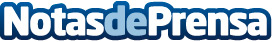 Consultia Business Travel renueva su web corporativa para dar una mejor experiencia al clienteLos avances implementados forman parte de la estrategia de internacionalización de la compañía. Entre otras mejoras, la nueva web ofrecerá el servicio de una calculadora de ahorros, permitirá conocer en vivo su solución Destinux con una demostración personalizada así como la opción de registro para una prueba gratuita. La página web está disponible en cuatro Idiomas: castellano, inglés, francés y portuguésDatos de contacto:María Contenente913022860Nota de prensa publicada en: https://www.notasdeprensa.es/consultia-business-travel-renueva-su-web Categorias: Nacional Marketing Recursos humanos Otros Servicios http://www.notasdeprensa.es